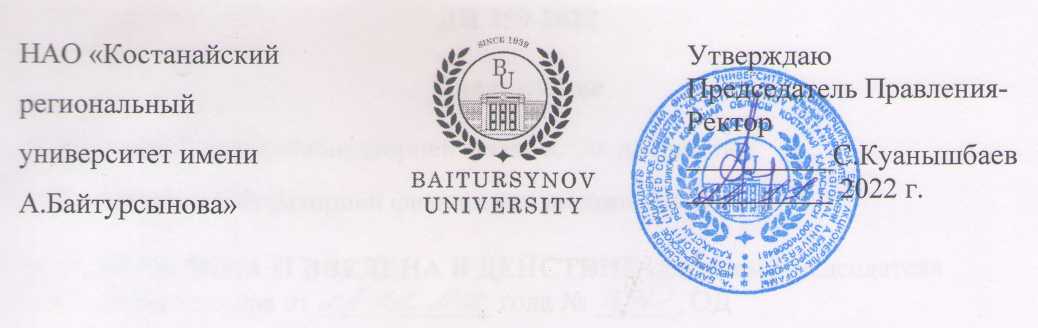 ДОЛЖНОСТНАЯ ИНСТРУКЦИЯЗАВЕДУЮЩИЙ АРХЕОЛОГИЧЕСКОЙ ЛАБОРАТОРИЕЙДИ 261-2022КостанайПредисловие1 РазработанА  археологической лабораторией2 ВНЕСЕНА археологической лабораторией3 УтвержденА и введенА в действие приказом Председателя Правления - Ректора от 24.11.2022 года № 380 ОД4 Разработчик: А.Логвин – заведующий археологической лабораторией, PhD5 Эксперты:Г. Нурушева – заведующий кафедрой социально-гуманитарных дисциплин, к.и.н.6 Периодичность проверки					3 года7 ВВЕДЕНА ВЗАМЕН: ди 342-2020. Должностная инструкция. Заведующий археологической лабораторией.Настоящая должностная инструкция не может быть полностью или частично воспроизведена, тиражирована и распространена без разрешения Председателя Правления-Ректора НАО «Костанайский региональный университет имени А.Байтурсынова».© Костанайский региональный университет имени А. Байтурсынова, 2022СодержаниеГлава 1. Область применения1. Настоящая должностная инструкция определяет и устанавливает требования к деятельности заведующего археологической лабораторией НАО «Костанайский региональный университет имени А.Байтурсынова», регламентирует его обязанности, права, ответственность и условия для его эффективной деятельности.2. Должностная инструкция разработана в соответствии с действующим законодательством РК, стандартом организации СО 064-2022 Стандарт организации. Порядок разработки, согласования и утверждения положений подразделений и должностных инструкций. Глава 2. Нормативные ссылки 3. Настоящая Должностная инструкция разработана в соответствии со следующими нормативными документами:Трудовой кодекс РК от 23 ноября 2015 г. № 414-V;Закон РК «Об образовании» от 27 июля 2007 г. №319-III;Устав НАО «Костанайский региональный университет имени А.Байтурсынова», утвержденный приказом Председателя Комитета государственного имущества и приватизации Министерства финансов Республики Казахстан от 05 июня 2020 года № 350;СО 081-2022 Стандарт организации. Делопроизводство;ДП 082-2022 Документированная процедура. Управление документацией;СО 064-2022 Стандарт организации. Порядок разработки, согласования и утверждения положений подразделений и должностных инструкций;ПР 074-2022 Правила. Конкурсное замещение вакантных должностей административно-управленческого персонала.Глава 3. Обозначения и сокращения 4. В настоящей должностной инструкции применяются следующие сокращения: РК – Республика Казахстан;НАО КРУ имени А.Байтурсынова, КРУ, Университет – Некоммерческое акционерное общество «Костанайский региональный университет имени А.Байтурсынова»;ДП – документированная процедура;СО – стандарт организации; ДИ – должностная инструкция;ОУП – отдел управления персоналом;Глава 4. Общие положения5. Заведующий археологической лабораторией относится к категории административно-управленческого персонала.6. Заведующий археологической лабораторией назначается на должность на основании приказа Председателя Правления-Ректора Университета. Освобождение от должности осуществляется в соответствии с трудовым законодательством РК. На период отсутствия заведующего археологической лабораторией его обязанности исполняет лицо, на которое приказом Председателя Правления-Ректора будут возложены обязанности. Данное лицо приобретает соответствующие права и несет ответственность за качественное и своевременное исполнение возложенных на него обязанностей.7. Заведующий археологической лабораторией в своей деятельности руководствуется действующим законодательством РК, Уставом КРУ, нормативными документами и методическими материалами по направлению деятельности, внутренними и организационно-распорядительными документами Университета и настоящей должностной инструкцией.8. Заведующий археологической лабораторией подчиняется непосредственно заведующему кафедрой социально-гуманитарных дисциплин.Глава 5. ОписаниеПараграф 1.	 Квалификационные требования 9. На должность заведующего археологической лабораторией назначается лицо, соответствующее следующим квалификационным требованиям:Образование: высшее профессиональное историческое;Стаж работы: опыт научной работы в области археологии и опыт организаторской работы не менее пяти лет; Особые требования: наличие степени кандидата исторических наук или доктора PhD по специальности «Археология и этнология».Параграф 2. Должностные обязанности10. Заведующий археологической лабораторией для выполнения возложенных на него трудовых функций обязан:обеспечивать подготовку лаборатории к производственной и исследовательской работе; осуществлять деятельность по привлечению финансирования за счет хоздоговоров и грантовых проектов;возглавлять работу по разработке новых пособий, стендов, макетов, установок и совершенствованию существующих методов лабораторного контроля и оказывать помощь в их внедрении в производство;составлять отчеты (разделы отчета) по теме или ее разделу (этапу, заданию);осуществлять контроль за состоянием лабораторного оборудования и рабочих мест сотрудников лаборатории и принимать меры по устранению имеющихся недостатков;организовывать работу по безопасности и охране труда и производственной санитарии в лаборатории;контролировать соблюдение вспомогательным составом производственной и трудовой дисциплины;организовывать ведение установленной документации;руководить работой научных сотрудников и лаборантов, осуществлять подбор лаборантов и их рациональное использование; проводить в установленном порядке и оформлять ежегодную инвентаризацию лабораторного оборудования;обеспечивать правильную эксплуатацию и хранение оборудования и приборов;проводить вводный и повторный инструктаж работников лаборатории и студентов по соблюдению правил техники безопасности при проведении лабораторных и полевых работ;контролировать соблюдение работниками правил охраны труда, техники безопасности, противопожарной защиты, производственной и трудовой дисциплины, правил внутреннего трудового распорядка; отвечать за сохранность имущества и вверенных ему материально-технических ценностей; участвовать во внедрении результатов исследований и разработок;соблюдать Правила внутреннего распорядка Университета;совместно с трудовым коллективом обеспечивать на основе принципов социального партнерства разработку, заключение и выполнение коллективного договора, соблюдение трудовой и производственной дисциплины; соблюдать законность в деятельности вверенного подразделения;исполнять поручения Председателя Правления-Ректора, Совета директоров, проректора по исследованиям, инновациям и цифровизации, директора института, непосредственного руководителя; соблюдать трудовую и исполнительскую дисциплину, Правила внутреннего распорядка, Правила и нормы охраны труда, технику безопасности и противопожарной защиты.Параграф 3. Права11. Заведующий археологической лабораторией имеет право:избираться и быть избранным в коллегиальные органы Университета;участвовать в работе коллегиальных органов, совещаний, семинаров, проводимых Университетом; запрашивать от структурных подразделений информацию и материалы в объемах, необходимых для осуществления своих полномочий;в случае служебной необходимости пользоваться информацией баз данных структурных подразделений Университета;на профессиональную подготовку, переподготовку и повышение своей квалификации;требовать от руководства университета организационного и материально-технического обеспечения своей деятельности, а также оказания содействия в исполнении своих должностных обязанностей и прав;пользоваться услугами социально-бытовых, лечебных и других подразделений университета в соответствии с Уставом Университета и Коллективным договором;вносить предложения по рациональному использованию материальных ресурсов, рацпредложения по своей работе;осуществлять взаимодействие с другими структурными подразделениями; подписывать и визировать документы в пределах своей компетенции; вносить предложения непосредственному руководителю о поощрении отличившихся работников, наложении взысканий на нарушителей производственной и трудовой дисциплины;привлекать обучающихся к осуществлению взаимодействия научных исследований и учебного процесса; требовать от руководства университета оказания содействия в исполнении своих должностных обязанностей и прав.Параграф 4. Ответственность12. Заведующий археологической лабораторией несет ответственность за:нарушение Трудового кодекса Республики Казахстан, Устава НАО «Костанайский региональный университет имени А.Байтурсынова», Правил внутреннего распорядка, Положения об оплате труда, Положения подразделения и других нормативных документов;разглашение коммерческой и служебной тайн или иной тайны, охраняемой законом, ставшей известной в ходе выполнения должностных обязанностей;разглашение персональных данных работников Университета; соответствие действующему законодательству визируемых документов; обеспечение сохранности имущества, находящегося в подразделении; организацию оперативной и качественной подготовки документов, ведение делопроизводства в соответствии с действующими правилами и инструкциями. 13. За ненадлежащее исполнение должностных обязанностей и нарушение трудовой дисциплины заведующий археологической лабораторией несет ответственность в порядке, предусмотренном действующим законодательством РК.Параграф 5. Взаимоотношения	14. В процессе исполнения должностных обязанностей при решении текущих вопросов младший заведующий археологической лабораторией:1) получает задания, поручения от заведующего кафедры социально-гуманитарных дисциплин и согласовывает сроки их исполнения;2) запрашивает у других структурных подразделений информацию и документы, необходимые для выполнения своих должностных обязанностей;3) представляет по истечении указанного срока информацию о выполненном задании и поручении.Глава 6. Порядок внесения изменений15. Внесение изменений в настоящую ДИ осуществляется по инициативе автора ДИ, начальника ОУП, проректора по исследованиям, инновациям и цифровизации и производится в соответствии с ДП 082-2022 Документированная процедура. Управление документацией. Глава 7. Согласование, хранение и рассылка16. Согласование, хранение и рассылка ДИ должны производиться в соответствии с ДП 082-2022 Документированная процедура. Управление документацией.17. Настоящая ДИ согласовывается с проректором по исследованиям, инновациям и цифровизации, начальником отдела правового обеспечения и государственных закупок, начальником отдела управления персоналом и начальником отдела документационного обеспечения.18. Рассылку проекта настоящей ДИ экспертам, указанным в предисловии, осуществляют разработчики.19. Должностная инструкция утверждается приказом Председателя Правления-Ректора КРУ.20. Подлинник настоящей ДИ вместе с «Листом согласования» передается на хранение в ОУП по акту приема-передачи.21. Рабочий экземпляр настоящей ДИ размещается на сайте Университета с доступом из внутренней корпоративной сети.НАО «Костанайскийрегиональный университет имениА.Байтурсынова»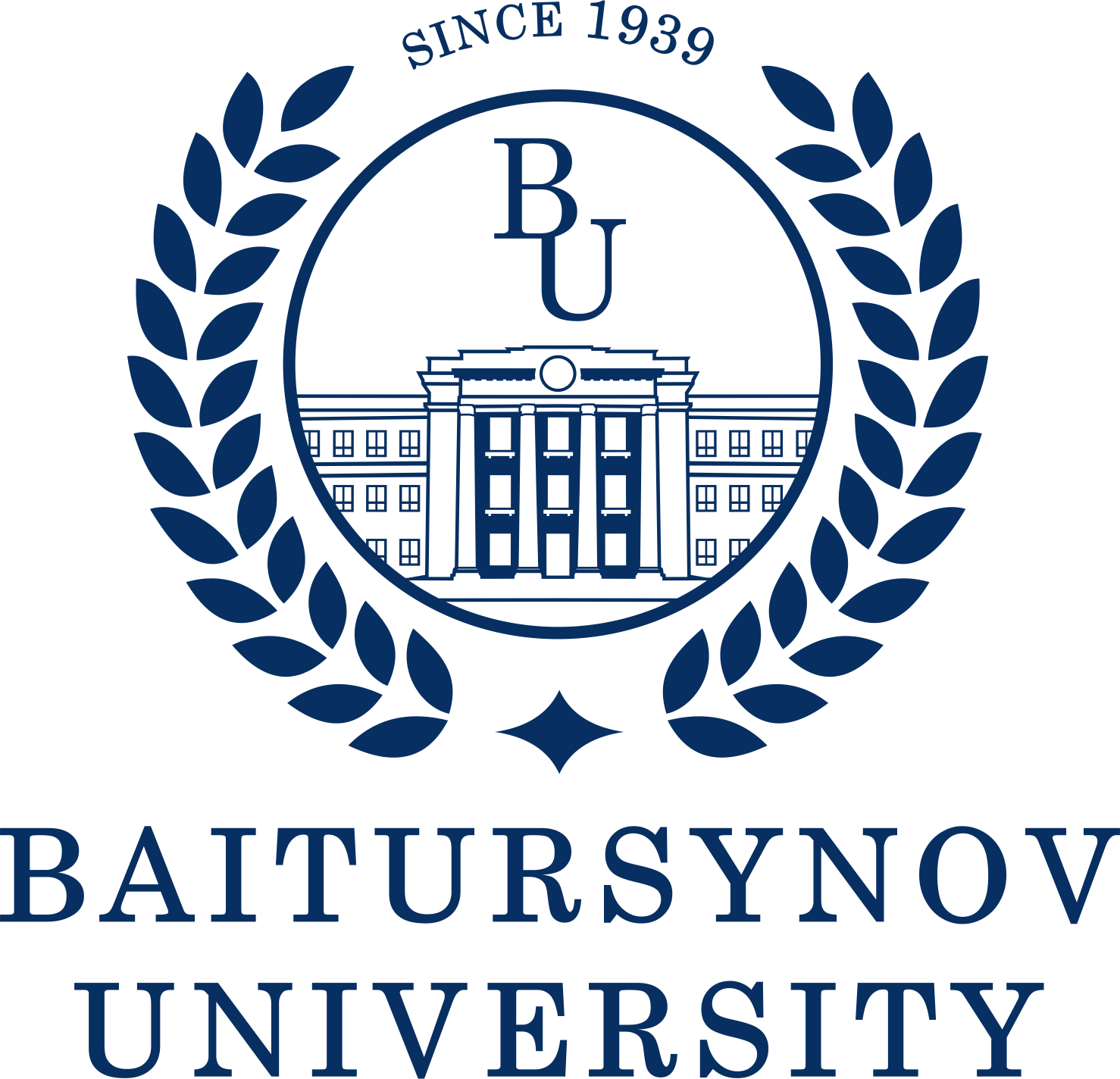 УтверждаюПредседатель Правления - Ректор __________ С.Куанышбаев__________ 2022 г.1 Область применения…………………………………………………………...42 Нормативные ссылки ………………………………………………………….43 Обозначения и сокращения……………………………………………………4 Общие положения…………………………………………………………...…455 Описание……………………………………………………………….……....5 §1. Квалификационные требования………………………………….	………..5 §2. Должностные обязанности………………………………………………....5 §3. Права…………………………………………………………………...…….6 §4. Ответственность………………………………………………………...…..7 §5. Взаимоотношения………………………………………….......................…86 Порядок внесения изменений………………………………………………….87 Согласование, хранение и рассылка……………………………………..........8